Iowa Department						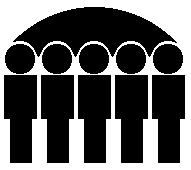 Of Human ServicesKevin W. Concannon, DirectorMonthly Public Assistance Statistical ReportFamily Investment Program	October 2005	Oct 2005	Sep 2005	Oct 2004	Regular FIP	Cases	17,465	17,455	18,497	Recipients	42,158	42,180	45,205	Children	28,731	28,694	30,411	Payments	$5,724,894	$5,710,373	$6,035,584	Avg. Cost/Family	$327.79	$327.15	$326.30	Avg. Cost/Recipient	$135.80	$135.38	$133.52	Two Parent FIP	Cases	1,619	1,626	1,921	Recipients	6,256	6,325	7,582	Children	3,187	3,206	3,792	Payments	$614,747	$621,929	$746,272	Avg. Cost/Family	$379.71	$382.49	$388.48	Avg. Cost/Recipient	$98.27	$98.33	$98.43	Total FIP	Cases	19,084	19,081	20,418	Recipients	48,414	48,505	52,787	Children	31,918	31,900	34,203	Payments	$6,339,641	$6,332,302	$6,781,856	Avg. Cost/Family	$332.20	$331.86	$332.15	Avg. Cost/Recipient	$130.95	$130.55	$128.48Child Support Payments	PA Recoveries	$1,947,778	$2,070,682	Returned to Federal 	Government	$1,237,812	$1,315,918	Credit to FIP Account	$709,966	$754,764FIP Net Total	$5,622,336	$6,027,092	                 State Fiscal Year To Date 	   Current Year	           Last Year	FIP Payments	   Regular FIP Total	$22,736,325	$23,927,308	   Two Parent Total	$2,506,174	$2,959,308	  Total	$25,242,499	$26,886,616	Child Support Payments	   PA_Recoveries	$6,337,693	$8,791,383	   Returned to Federal Government	$4,027,602	$5,612,462	   Credit to FIP Account	$2,310,091	$3,178,921	FIP Net Total	$22,932,408	$23,707,695	Bureau of Research  Analysis                                                                               Prepared by:	Division of Results Based Accountability                                                           Jan Conrad (515) 281-3356	  	            Statistical Research AnalystMonthly Statistical Reporting by Countyfor Temporary Assistance to Needy Families (TANF)For October 2005	Family Investment Program (FIP)	FIP - Two Parent Families	Total FIP	Number	Number	Average 	Number	Number	Average 	Number	Number	Average 	 of 	 of 	      Monthly 	Grant 	 of 	 of 	    Monthly 	Grant 	 of 	 of 	    Monthly 	Grant County	Cases	Persons	       Grants	per Case	Cases	Persons	    Grants	per Case	Cases	Persons	    Grants	per Case	Adair	20	42	$5,632	$281.60	$0	20	42	$5,632	$281.60	Adams	19	51	$6,109	$321.54	1	3	$426	$426.00	20	54	$6,535	$326.75	Allamakee	51	138	$16,957	$332.49	8	38	$3,019	$377.37	59	176	$19,976	$338.58	Appanoose	141	324	$45,636	$323.66	25	98	$9,829	$393.17	166	422	$55,465	$334.13	Audubon	17	36	$5,424	$319.05	4	17	$1,409	$352.25	21	53	$6,833	$325.38	Benton 	106	264	$35,621	$336.05	10	41	$3,622	$362.20	116	305	$39,243	$338.30	Black Hawk	1,285	3,013	$420,358	$327.12	95	366	$37,542	$395.18	1,380	3,379	$457,900	$331.81	Boone	112	276	$38,822	$346.62	10	35	$4,396	$439.60	122	311	$43,218	$354.25	Bremer	59	143	$20,222	$342.74	5	20	$2,252	$450.41	64	163	$22,474	$351.16	Buchanan	81	190	$27,305	$337.10	12	49	$5,434	$452.83	93	239	$32,739	$352.03	Buena Vista	81	185	$24,364	$300.79	7	36	$2,998	$428.28	88	221	$27,362	$310.93	Butler 	62	146	$19,248	$310.46	9	40	$3,412	$379.11	71	186	$22,660	$319.15	Calhoun	36	81	$10,978	$304.96	4	16	$1,782	$445.50	40	97	$12,760	$319.00	Carroll 	62	148	$20,180	$325.49	6	20	$2,326	$387.70	68	168	$22,506	$330.97	Cass	75	181	$24,787	$330.50	7	27	$2,667	$381.00	82	208	$27,454	$334.80	Cedar	50	119	$16,192	$323.85	6	25	$2,692	$448.67	56	144	$18,884	$337.21	Cerro Gordo 	200	466	$63,351	$316.75	28	110	$9,729	$347.49	228	576	$73,080	$320.53	Cherokee 	37	81	$11,295	$305.27	4	14	$1,213	$303.25	41	95	$12,508	$305.07	Chickasaw	47	109	$16,038	$341.23	8	30	$3,475	$434.37	55	139	$19,513	$354.78	Clarke 	49	104	$14,478	$295.46	5	20	$1,540	$308.00	54	124	$16,018	$296.63	Clay	92	221	$29,867	$324.64	6	24	$2,108	$351.33	98	245	$31,975	$326.28	Clayton	60	141	$19,085	$318.08	7	29	$2,856	$408.00	67	170	$21,941	$327.48	Clinton	440	1,094	$142,716	$324.35	50	189	$19,234	$384.68	490	1,283	$161,950	$330.51	Crawford 	138	315	$42,534	$308.22	6	20	$1,927	$321.20	144	335	$44,461	$308.76	Dallas	149	344	$49,513	$332.30	15	61	$5,220	$348.00	164	405	$54,733	$333.74	Davis	23	57	$7,730	$336.11	1	3	$426	$426.00	24	60	$8,156	$339.83	A-1   Attachment	Page 1 of 4Monthly Statistical Reporting by Countyfor Temporary Assistance to Needy Families (TANF)For October 2005	Family Investment Program (FIP)	FIP - Two Parent Families	Total FIP	Number	Number	Average 	Number	Number	Average 	Number	Number	Average 	 of 	 of 	      Monthly 	Grant 	 of 	 of 	   Monthly 	Grant 	 of 	 of 	     Monthly 	Grant County	Cases	Persons	      Grants	per Case	Cases	Persons	   Grants	per Case	Cases	Persons	    Grants	per Case		Decatur 	           43	      107	        $14,618	    $339.97	            4	          11	      $1,364	  $341.00	          47	      118	         $15,982    	$340.04	Delaware	75	176	$24,278	$323.70	13	53	$5,556	$427.38	88	229	$29,834	$339.02	Des Moines 	405	965	$130,421	$322.02	37	137	$13,407	$362.36	442	1,102	$143,828	$325.40	Dickinson 	48	107	$16,512	$344.00	4	20	$2,192	$548.00	52	127	$18,704	$359.69	Dubuque	523	1,348	$174,796	$334.21	30	102	$9,634	$321.15	553	1,450	$184,430	$333.51	Emmet t	37	84	$12,282	$331.97	3	13	$1,160	$386.66	40	97	$13,442	$336.05	Fayette 	130	333	$43,495	$334.58	19	66	$6,669	$351.00	149	399	$50,164	$336.67	Floyd 	97	251	$29,994	$309.22	5	15	$1,563	$312.70	102	266	$31,557	$309.38	Franklin	46	118	$12,873	$279.85	2	10	$1,071	$535.50	48	128	$13,944	$290.50	Fremont	49	113	$15,726	$320.94	7	26	$2,105	$300.71	56	139	$17,831	$318.41	Greene	35	82	$12,066	$344.75	5	18	$1,976	$395.20	40	100	$14,042	$351.05	Grundy 	34	74	$11,080	$325.88	2	9	$728	$364.00	36	83	$11,808	$328.00	Guthrie	32	81	$9,844	$307.63	2	7	$660	$330.00	34	88	$10,504	$308.94	Hamilton	65	146	$20,136	$309.79	2	8	$990	$495.00	67	154	$21,126	$315.31	Hancock	31	77	$10,723	$345.92	4	14	$1,826	$456.50	35	91	$12,549	$358.54	Hardin	81	183	$25,595	$315.99	6	23	$1,793	$298.83	87	206	$27,388	$314.80	Harrison 	80	180	$22,703	$283.79	15	54	$5,896	$393.06	95	234	$28,599	$301.04	Henry	122	278	$36,604	$300.04	9	43	$3,873	$430.38	131	321	$40,477	$308.98	Howard	25	60	$8,181	$327.24	7	29	$2,702	$386.12	32	89	$10,883	$340.09	Humboldt	45	116	$13,324	$296.09	2	7	$831	$415.50	47	123	$14,155	$301.17	Ida	22	49	$6,867	$312.13	2	7	$541	$270.50	24	56	$7,408	$308.67	Iowa	40	93	$13,778	$344.46	3	13	$1,213	$404.33	43	106	$14,991	$348.63	Jackson	109	261	$33,943	$311.41	9	34	$3,551	$394.55	118	295	$37,494	$317.75	Jasper	180	423	$58,246	$323.59	35	128	$12,878	$367.94	215	551	$71,124	$330.81	Jefferson 	137	333	$43,668	$318.75	14	56	$5,701	$407.24	151	389	$49,369	$326.95	Johnson	439	1,165	$154,283	$351.44	36	145	$14,174	$393.72	475	1,310	$168,457	$354.65	A-1   Attachment	Page 2 of 4Monthly Statistical Reporting by Countyfor Temporary Assistance to Needy Families (TANF)For October 2005	Family Investment Program (FIP)	FIP - Two Parent Families	Total FIP	Number	Number	Average 	Number	Number	Average 	Number	Number	Average 	 of 	 of 	      Monthly 	Grant 	 of 	 of 	   Monthly 	Grant 	 of 	 of 	    Monthly 	Grant County	Cases	Persons	      Grants	per Case	Cases	Persons	   Grants	per Case	Cases	Persons	    Grants	per Case  Jones	70	150	$22,480	$321.15	10	43	$4,174	$417.40	80	193	$26,654	$333.18	Keokuk	75	191	$25,794	$343.92	5	18	$2,322	$464.41	80	209	$28,116	$351.45	Kossuth 	57	128	$19,997	$350.83	6	24	$2,371	$395.16	63	152	$22,368	$355.05	Lee	296	662	$93,054	$314.37	44	160	$16,769	$381.11	340	822	$109,823	$323.01	Linn	1,402	3,487	$474,277	$338.28	149	582	$56,896	$381.85	1,551	4,069	$531,173	$342.47	Louisa	84	188	$25,564	$304.34	10	41	$4,176	$417.65	94	229	$29,740	$316.38	Lucas	72	162	$22,751	$315.98	12	51	$4,712	$392.66	84	213	$27,463	$326.94	Lyon	19	51	$6,372	$335.36	3	12	$1,462	$487.33	22	63	$7,834	$356.09	Madison	56	138	$20,276	$362.07	4	16	$1,500	$375.00	60	154	$21,776	$362.93	Mahaska	187	453	$59,250	$316.84	21	72	$7,469	$355.68	208	525	$66,719	$320.76	Marion	139	328	$45,679	$328.63	16	60	$6,698	$418.62	155	388	$52,377	$337.92	Marshall	308	768	$101,000	$327.92	37	140	$14,815	$400.42	345	908	$115,815	$335.70	Mills 	70	158	$22,014	$314.49	11	44	$4,714	$428.56	81	202	$26,728	$329.98	Mitchell 	17	48	$5,799	$341.11	2	10	$686	$343.00	19	58	$6,485	$341.32	Monona	35	87	$10,416	$297.60	5	16	$1,461	$292.20	40	103	$11,877	$296.93	Monroe	31	73	$10,527	$339.60	11	41	$4,127	$375.18	42	114	$14,654	$348.90	Montgomery	77	169	$22,622	$293.79	11	42	$4,019	$365.36	88	211	$26,641	$302.74	Muscatine 	313	771	$105,313	$336.46	30	105	$10,868	$362.27	343	876	$116,181	$338.72	O'Brien 	50	119	$16,498	$329.96	6	20	$1,538	$256.33	56	139	$18,036	$322.07	Osceola	10	21	$3,379	$337.90	$0	10	21	$3,379	$337.90	Page 	98	242	$32,435	$330.97	7	24	$2,695	$385.00	105	266	$35,130	$334.57	Palo Alto	30	72	$9,852	$328.41	4	15	$1,435	$358.75	34	87	$11,287	$331.97	Plymouth	61	162	$19,944	$326.95	3	10	$452	$150.83	64	172	$20,396	$318.69	Pocahontas	35	74	$9,229	$263.68	3	12	$1,132	$377.33	38	86	$10,361	$272.66	Polk	2,423	5,807	$802,122	$331.04	152	610	$58,171	$382.70	2,575	6,417	$860,293	$334.09	Pottawattamie	868	2,037	$282,644	$325.62	88	366	$32,406	$368.25	956	2,403	$315,050	$329.55	A-1   Attachment	Page 3 of 4Monthly Statistical Reporting by Countyfor Temporary Assistance to Needy Families (TANF)For October 2005	Family Investment Program (FIP)	FIP - Two Parent Families	Total FIP	Number	Number	Average 	Number	Number	Average 	Number	Number	Average 	 of 	 of 	      Monthly 	Grant 	 of 	 of 	    Monthly 	Grant 	 of 	 of 	     Monthly 	Grant  County	Cases	Persons	    Grants	per Case	Cases	Persons	   Grants	per Case	Cases	Persons	     Grants	per Case	Poweshiek	85	222	$30,933	$363.92	11	44	$3,293	$299.36	96	266	$34,226	$356.52	Ringgold	14	36	$4,910	$350.75	6	24	$1,942	$323.66	20	60	$6,852	$342.60	Sac	23	51	$7,353	$319.70	1	3	$60	$60.00	24	54	$7,413	$308.88	Scott	1,385	3,449	$454,371	$328.06	84	345	$34,307	$408.41	1,469	3,794	$488,678	$332.66	Shelby	29	69	$9,315	$321.20	6	19	$1,874	$312.33	35	88	$11,189	$319.69	Sioux 	53	126	$16,208	$305.81	4	10	$1,297	$324.25	57	136	$17,505	$307.11	Story	267	634	$89,458	$335.05	37	141	$12,500	$337.83	304	775	$101,958	$335.39	Tama	84	207	$29,186	$347.45	12	49	$5,024	$418.66	96	256	$34,210	$356.35	Taylor	20	43	$6,647	$332.39	1	2	$361	$361.00	21	45	$7,008	$333.71	Union 	71	180	$22,440	$316.06	9	39	$3,953	$439.22	80	219	$26,393	$329.91	Van Buren	45	103	$14,165	$314.79	6	21	$1,861	$310.16	51	124	$16,026	$314.24	Wapello 	445	1,050	$146,748	$329.77	53	178	$19,586	$369.56	498	1,228	$166,334	$334.00	Warren	147	351	$47,487	$323.04	11	38	$4,716	$428.72	158	389	$52,203	$330.40	Washington	76	185	$22,590	$297.24	6	19	$1,470	$245.00	82	204	$24,060	$293.41	Wayne	43	95	$13,292	$309.12	2	6	$479	$239.50	45	101	$13,771	$306.02	Webster 	327	771	$103,376	$316.13	25	88	$9,229	$369.16	352	859	$112,605	$319.90	Winnebago 	56	133	$17,574	$313.82	8	33	$3,519	$439.96	64	166	$21,093	$329.58	Winneshiek 	45	105	$15,414	$342.53	4	17	$1,674	$418.50	49	122	$17,088	$348.73	Woodbury	851	2,105	$284,588	$334.41	55	224	$21,819	$396.70	906	2,329	$306,407	$338.20	Worth 	20	46	$6,810	$340.50	3	13	$308	$102.83	23	59	$7,118	$309.48	Wright 	74	179	$22,220	$300.28	9	30	$2,807	$311.88	83	209	$25,027	$301.53	State Total	17,465	42,158	$5,724,894	$327.79	1,619	6,256	$614,747	$379.70	19,084	48,414	$6,339,641	$332.20	A-1   Attachment	Page 4 of 4